Светильники общего назначения стационарные для наружного освещения (садово-парковые), тм «Feron», серии: PLмодель: PL4042, pl4052Инструкция по эксплуатации и технический паспортНазначение изделияСветильники уличные декоративные “Feron” для крепления на стену предназначены для общего и декоративного освещения садовых дорожек, декоративных лужаек, скверов, детских площадок, загородных участков, фасадов зданий и пр. Светильники работают от сети переменного тока с номинальным напряжением 230В/50Гц. Светильники не предназначены для использования на средствах наземного и водного транспорта, а также во взрывопожароопасных зонах.Перед началом эксплуатации светильника ознакомьтесь с данной инструкцией.Технические характеристикиВнешний вид светильника приведен на рисунке.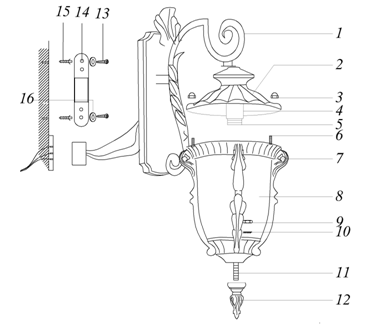 Технические характеристики** представленные в данном руководстве технические характеристики могут незначительно отличаться, производитель имеет право вносить изменения в конструкцию продукта без предварительного уведомления (см. на упаковке)Комплектностьсветильник;инструкция по эксплуатации;коробка упаковочнаяКрепежный комплект.Примечание — Лампа в комплект поставки не входит.Указания мер безопасностиПОМНИТЕ! Переменное напряжение 230В опасно для жизни.
Запрещается во избежание несчастных случаев производить ремонт, чистку светильника и заменять лампу в светильнике без отключения напряжения в линии питания светильников.Монтаж и подключение светильника должен осуществлять квалифицированный персонал, имеющий допуск по электробезопасности не ниже III.Радиоактивные и ядовитые вещества в состав светильника не входят.Подготовка изделия к работе и техническое обслуживание.Внимание! Установка светильника должна производиться квалифицированными специалистами, исключение составляют чистка и замена ламп. Перед установкой убедитесь, что электрическое питание сети отключено. Подключение светильника необходимо осуществлять через устройство защитного отключения, рассчитанное на дифференциальный ток не более 30мА. Помните, что при наружной установке светильников все места электрических соединений должны быть надежно изолированы и герметизированы. Фаза питающего кабеля должна подаваться через защитный автоматический выключатель на 10А. Кабель должен быть защищен от механических повреждений.Достаньте светильник из упаковки и проверьте наличие всей необходимой комплектации.Осуществите подвод кабеля питания к месту установки светильника. Помните, что при наружной установке все места электрических соединений должны быть надежно изолированы и герметизированы.Для сборки и монтажа светильника воспользуйтесь рисунком внешнего вида светильника.  Для установки светильника необходимо выполнить следующие операции:• Установите патрон лампы в ламподержатель, продев питающий кабель через отверстие в ламподержателе.• Соедините провода питания светильника к сети при помощи клеммной колодки: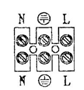 • Закрепите ламподержатель с патроном лампы к верхней части светильника, используя полый резьбовой крепеж, одну шайбу и один гровер.• Установите лампу в патрон.• Используя резьбовой крепеж, одну гайку и один гровер, привинтите балясину к нижней части светильника.• При помощи крепежных винтов, соедините верхнюю и нижнюю части светильника.• с помощью крепежных саморезов закрепить основание светильника на монтажной площадке.Для установки лампы или замены перегоревшей лампы необходимо выполнить следующие операции:
• отключить светильник от сети питания,
• снять плафон (нижняя крышка) рассеивателя светильника,
• выкрутить (вкрутить) лампу,
• установить плафон рассеивателя светильника в рабочее положение.Характерные неисправности и методы их устраненияСрок службы и хранение.Срок службы светильников не менее 5 лет, срок сохранности - не менее 2 лет со дня отгрузки потребителю Светильники хранятся в картонных коробках, в ящиках или на стеллажах в сухих и отапливаемых помещениях.Транспортировка.Светильник в упаковке пригоден для транспортировки автомобильным, железнодорожным, морским или авиационным транспортом.Утилизация.Светильник утилизируется в соответствии с правилами утилизации бытовой электронной техники.СертификацияПродукция сертифицирована на соответствие требованиям ТР ТС 004/2011 «О безопасности низковольтного оборудования», ТР ЕАЭС 037/2016 «Об ограничении применения опасных веществ в изделиях электротехники и радиоэлектроники». Продукция изготовлена в соответствии с Директивами 2014/35/EU «Низковольтное оборудование».Информация об изготовителе и дата производстваСделано в Китае. Изготовитель: Ningbo Yusing Electronics Co., LTD, Civil Industrial Zone, Pugen Village, Qiu’ai, Ningbo, China/ООО "Нингбо Юсинг Электроникс Компания", зона Цивил Индастриал, населенный пункт Пуген, Цюай, г. Нингбо, Китай. Филиалы завода-изготовителя: «Ningbo Yusing Electronics Co., LTD» Civil Industrial Zone, Pugen Village, Qiu’ai, Ningbo, China / ООО "Нингбо Юсинг Электроникс Компания", зона Цивил Индастриал, населенный пункт Пуген, Цюай, г. Нингбо, Китай; «Zheijiang MEKA Electric Co., Ltd» No.8 Canghai Road, Lihai Town, Binhai New City, Shaoxing, Zheijiang Province, China/«Чжецзян МЕКА Электрик Ко., Лтд» №8 Цанхай Роад, Лихай Таун, Бинхай Нью Сити, Шаосин, провинция Чжецзян, Китай. Индастриал, населенный пункт Пуген, Цюай, г. Нингбо, Китай. Импортер: ООО «СИЛА СВЕТА» Россия, 117405, г. Москва, ул. Дорожная, д. 48, тел. +7(499)394-69-26. Уполномоченный представитель в РФ: ООО «ФЕРОН». 129110, Россия, Москва, улица Гиляровского, дом 65, строение 1, этаж 5, помещение XVI, комната 41. Телефон: +7 (499) 394-10-52.Информация об изготовителе нанесена на индивидуальную упаковку. Дата изготовления нанесена на корпус светильника в формате ММ.ГГГГ, где ММ – месяц изготовления, ГГГГ – год изготовления.Гарантийные обязательстваГарантийный срок на товар составляет 1 год (12 месяцев) со дня продажи. Гарантия предоставляется на качество сборки и работоспособность светильника.Гарантийные обязательства осуществляются на месте продажи товара, Поставщик не производит гарантийное обслуживание розничных потребителей в обход непосредственного продавца товара.Началом гарантийного срока считается дата продажи товара, которая устанавливается на основании документов (или копий документов) удостоверяющих факт продажи, либо заполненного гарантийного талона (с указанием даты продажи, наименования изделия, даты окончания гарантии, подписи продавца, печати магазина).В случае отсутствия возможности точного установления даты продажи, гарантийный срок отсчитывается от даты производства товара, которая нанесена на корпус товара в виде надписи, гравировки или стикерованием. Если от даты производства товара, возвращаемого на склад поставщика прошло более двух лет, то гарантийные обязательства НЕ выполняются без наличия заполненных продавцом документов, удостоверяющих факт продажи товара.Гарантийные обязательства не выполняются при наличии механических повреждений товара или нарушения правил эксплуатации, хранения или транспортировки.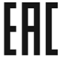 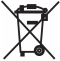 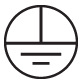 1 – рожок; 2 – верхняя крышка; 3 – декоративная гайка; 4 –ламподержатель; 5 – патрон; 6 – винты; 7 – каркас; 8 – стеклянный рассеиватель; 9 – гайка; 10 – гровер; 11 – полое винтовое крепление; 12 – балясина; 13 – саморезы; 14 – крепежная скоба; 15 – фиксаторы саморезов; 16 – шайба.НаименованиеPL4042PL4052Напряжение питания230В/50Гц230В/50ГцИсточник светаЛампа накаливания/энергосберегающая лампа/ светодиодная лампа (нет в комплекте)Лампа накаливания/энергосберегающая лампа/ светодиодная лампа (нет в комплекте)Максимально допустимая мощность лампы60Вт/20Вт/10Вт60Вт/20Вт/10ВтПатронЕ27Е27Степень защиты от пыли и влагиIP44IP44Класс защиты IIДиапазон рабочих температур-50°...+50°С-50°...+50°СКлиматическое исполнениеУ1У1Относительная влажностьНе более 90%Не более 90%Атмосферное давление650-800 мм.рт.ст.650-800 мм.рт.ст.Материал корпусаАлюминиевый сплавАлюминиевый сплавМатериал рассеивателяМатовое стеклоМатовое стеклоГабаритные размерыСм. на упаковкеСм. на упаковкеВнешние проявления и дополнительные признаки неисправностиВероятная причинаМетод устраненияПри включении светильника лампа не зажигаетсяОтсутствует напряжение в питающей сетиПроверьте наличие напряжения питающей сетиПри включении светильника и наличия напряжения в питающей сети лампа не зажигаетсяНеисправна лампаНарушена целостность электрических цепей в светильнике или кабельной канализацииЗамените лампуПри отключении светильника проверьте с помощью измерительного прибора целостность цепей